Grundwortschatz 6: Handeln des Menschen6.2. Machen und Zerstören21 Wörter6.2.1. Verben: Zerstörencorrumpere, corrumpō, corrūpī, corruptum: vernichten, verderben, verführendēlēre, dēleō, dēlēvī, dēlētum: vernichten, zerstörenexstinguere, exstinguō, exstīnxī, exstīnctum: auslöschenEs findet sich auch die Schreibweise extinguere, extinguo... (ohne -s-).tollere, tollō, sustulī, sublātum: aufheben, nehmen, vernichtenHinweis zur Formenlehre: tollere folgt im Präsensstamm der konsonantischen Konjugation, während die Perfektstämme von ferre abgeleitet sind.Hinweis zur Bedeutung: Cicero machte in einer Bemerkung über Octavian offenbar einen Spaß mit der Doppeldeutigkeit des Verbs tollere. Brutus berichtet jedenfalls über ein Gespräch mit Labienus:ipsum Caesarem nihil sane de te questum nisi dictum, quod diceret te dixisse laudandum adulescentem, ornandum, tollendum; se non esse commissurum, ut tolli possit.Caesar (=Octavianus) selbst habe nur über dich (=Cicero) geklagt und gesagt, du habest gesagt, der junge Mann (=Octavian) müsse gelobt, ausgezeichnet und emporgeboben [oder: vernichtet] werden; er (=Octavian) werde es nicht zulassen, dass er vernichtet werden könne. (Epistulae ad familiares 11,20; Text bei der PHI-Bibliothek)6.2.2. Verben: Machen und Herstellenfacere, faciō, fēcī, factum (Passiv: fieri): machen, tunefficere, efficiō, effēcī, effectum: herstellen, erwirken, erzwingenperficere, perficiō, perfēcī, perfectum: vollenden, fertigstellenconficere, conficiō, confēcī, confectum: durchführen, zustande bringen, erledigen – auch negativ: niedermachenagere, agō, ēgī, āctum: betreiben, durchführen, handelnexigere, exigō, exēgī, exāctum: vollenden, fordernExegi monumentum aere perennius.Ich habe ein Denkmal errichtet, das dauerhafter als Erz ist. (Horaz)Exigere ist ein Kompositum von agere.aedificāre, aedificō, aedificāvī, aedificātum: bauen, erbauenerigere, erigō, erēxī, erēctum: aufrichten, errichteninstituere, instituō, instituī, institūtum: errichten, baueninvenīre, inveniō, invēni, inventum: finden, erfindenlabōrāre, labōrō, laborāvī, laborātum: arbeiten, leidenmōlīrī, mōlior, mōlītus / mōlīta sum: antreiben, planen, ins Werk setzenrestituere, restituō, restituī, restitūtum: zurückgeben, wiederherstellenparere, pariō, peperī, partum: hervorbringen, gebären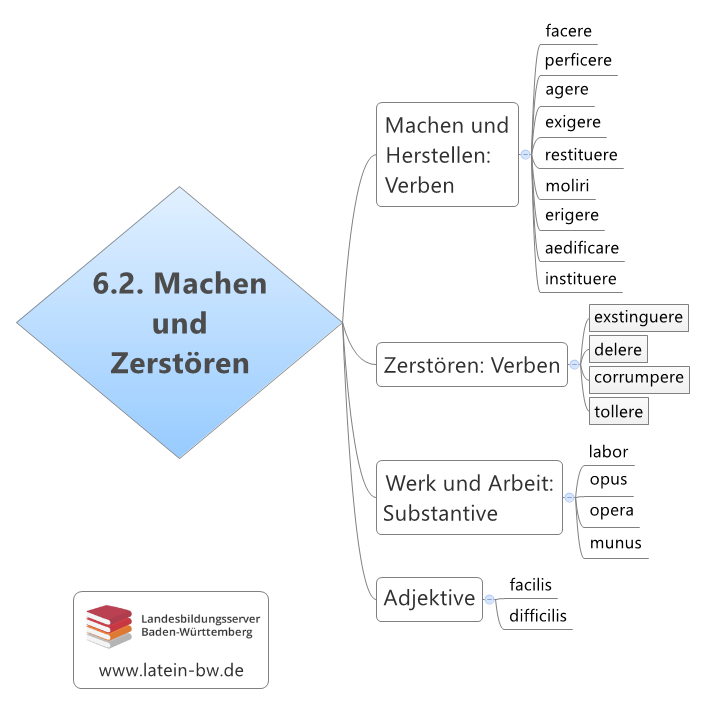 6.2.3. Substantivelabor, labōris, m.: die (harte) Arbeit, die Mühemūnus, mūneris, n.: die Aufgabe, das Geschenkopera, operae, f.: die Arbeitopus, operis, n.: das Werk6.2.4. Adjektive der 3. Deklinationdifficilis, difficile: schwerfacilis, facile: leichtDas Adverb zu facilis lautet: facileURL dieses Dokuments:http://www.schule-bw.de/faecher-und-schularten/sprachen-und-literatur/latein/sprache/grundwortschatz/handeln-des-menschen/machen.htmlIm HTML-Dokument ist eine interaktive Übung verlinkt. 